Projekt edukacyjny realizowany w klasie I aTytuł projektu:  „Kram z literami”Założenie projektu: utrwalenie poznanych liter alfabetu, zastosowanie alfabetuTermin: 8 – 29 maja 2019Cele:Utrwalenie drukowanych i pisanych liter alfabetuPodział liter na samogłoski, spółgłoski, zmiękczenie i dwuznaki,Utrwalenie kolejności literUkładanie i czytanie wyrazówPoznanie piosenek: „W Literkowie”, „Rap o alfabecie” Poznanie oraz wiersza J. Tuwima „ Abecadło”, inscenizowaniepraktyczne wykorzystanie posiadanej wiedzyWykonanie układanek edukacyjnych związanych z alfabetemkształtowanie umiejętności pracy w grupiekształcenie odpowiedzialności za wykonanie zadaniaOpis formy:Wprowadzeniem do tematu było zapoznanie z wierszem J. Tuwima „Abecadło”. Uczniowie czytali wiersz, wykonywali ilustracje przedstawiające literki – bohaterki wiersza.  Poznali dwie piosenki o alfabecie. Uczniowie recytowali z pamięci alfabet, utrwalali w piśmie kształty liter wielkich i małych pisanych, wykonywali ćwiczenia dotyczące porządkowania wyrazów w kolejności alfabetycznej,  wyodrębniali w wyrazach samogłoski, spółgłoski, zmiękczenia i dwuznaki. Następnie zostali podzieleni na 6 czteroosobowych grup i otrzymali zadania do wykonania. Każda grupa otrzymała pisemną instrukcję do zadania. Przedstawione zostały kryteria oceny projektu oraz forma prezentacji zadań. Zadania dla grupGrupa 1Zadanie:Proszę wykonać alfabet z klocków Lego, lub innych klocków. Mogą być klocki różnej wielkości, koloru, ponieważ każdy posiada w domu inny zestaw. Można zrobić pudełko do przechowywania alfabetu. Które będzie wykorzystane na prezentacji projektu. Grupa 2Zadanie:Proszę wykonać alfabet sensoryczny.Alfabet powinien składać się 32 liter alfabetu naklejonych na kartoniki wielkości A-5 (kartka z zeszytu). Litery muszą być naklejone na sztywniejszy papier, aby nie uległy szybkiemu zniszczeniu. Litery małe – pisane – powinny być wyklejone różnymi materiałami, tak aby dziecko dotykając literę, odczuwało palcami fakturę, materiał np. patyki drewniane, folia, materiał satynowy, materiał jeansowy, papier ścierny,  koraliki, futerko. Każda litera powinna być wykonana z jednego z tych materiałów. Materiały mogą się powtórzyć. Można zrobić pudełko do przechowywania alfabetu. Grupa 3ZadanieProszę wykonać album pt. „Alfabet z gazet”.Album ma się składać z połączonych ze sobą kartek. Na każdej kartce należy nakleić wyciętą z gazet, ulotek reklamowych  literę alfabetu oraz przedmiot, którego nazwa zaczyna się tą literą. Grupa 4Zadanie:„W miasteczku Literkowie mieszkają litery alfabetu. Wszystkie samogłoski mieszkają przy ulicy Ananasowej. Spółgłoski zamieszkują ulicę Bananową. Zmiękczenia mają swój dom przy Śliwkowej, a dwuznaki przy Szczawiowej.”Wykonajcie makietę miasteczka, tak, aby było widać wszystkich mieszkańców. Mieszkańcy, czyli litery,  mogą być elementami ruchomymi, tak, aby dzieci mogły  samodzielnie je przyporządkowywać do odpowiednich domków. Może to być forma płaska lub przestrzenna.Grupa 5Zadanie:Proszę wykonać ruchomy alfabet służący do układania wyrazów przez przedszkolaków.  Można go zrobić z nakrętek, na których naklejone będą napisane na karteczkach literki. Może też być inny pomysł. Do alfabetu powinna być dołączona plansza ze wszystkimi literami alfabetu, tak przygotowana, aby przedszkolak mógł na planszy odczytać literę,  odnaleźć odpowiednią nakrętkę z literką i położyć na odpowiednim miejscu planszy. Alfabet i plansza powinny znajdować się w pudełku.Grupa 6Zadanie:Proszę wykonać zabawkę edukacyjną dla przedszkolaków „Układanka wyrazowa”.Litery alfabetu można wykonać na zakrętkach od butelek.Kilka plansz z wyrazami do układania.np.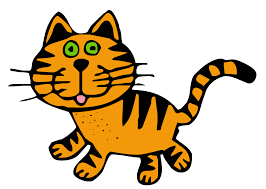 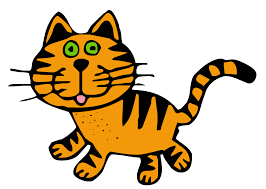 Układanka powinna być umieszczona w pudełku.Terminy konsultacji: codziennie po lekcjachKryteria oceny projektu:W skład całościowej oceny projektu zespołu wchodzi: Kryteria oceny indywidualnej każdego uczniaPodsumowanie projektu:Prezentacja projektu odbyła się 28 maja przed grupą sześciolatków z przedszkola. Uczniowie wykorzystali przygotowane przez siebie układanki literowe do wspólnych zabaw z przedszkolakami. Korzyści dla uczniów:- nauka współpracy oraz dzielenia się zadaniami z kolegami i koleżankami- utrwalenie alfabetu i zastosowanie do gier dydaktycznych- rozbudzenie zainteresowań - świadomość rzetelnego wywiązania się z przyjętego zobowiązania- umiejętność przedstawienia efektów pracyKryteria oceny projektuPunktacja1.Zgodność zadania z tematem projektu 6 pkt2.Estetyka i staranność wykonanych prac 6 pkt3.Kreatywność w doborze niezbędnych materiałów 6 pktKryteria oceny indywidualnej Punktacjawkład pracy3 pktstaranność i estetyka wykonanych prac3 pktumiejętność współpracy z grupą3 pkt